The Australian Shepherd Club of New England http://www.ascne.orgPresents2 day Stock Trialas part of the 28th ANNUAL HARVEST MOON MANIA SHOW Saturday and SundayOctober 14 and 15, 2023Westfield Fairgrounds, Westfield, MA	* Sanctioning Pending *Pre-Entry Opening Postmark Date:  Sept 1, 2023Pre-Entry Closing Postmark Date: October 1, 2023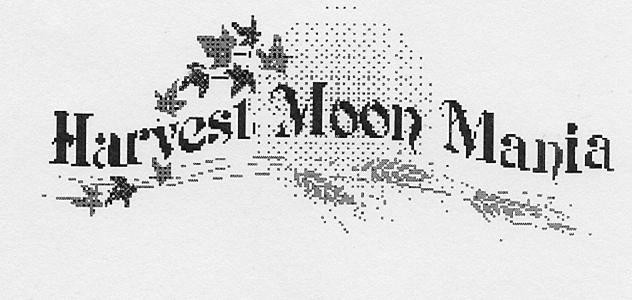 JUDGESStock Show Committee  Stock Trial Course Director:          Barbara Barreiro – b.barreiro@roadrunner.com  Stock Trial Secretary		Barbara Barreiro -- b.barreiro@roadrunner.comStock Ribbons & AwardsStockFirst Place – B lue 	Each DaySecond Place – Red 	High in Trial/each class of stockThird Place – Yellow 	Fourth place – WhiteQualifying 	Rosette & Award for 2 days(up to 4 qualifying scores)High Combined 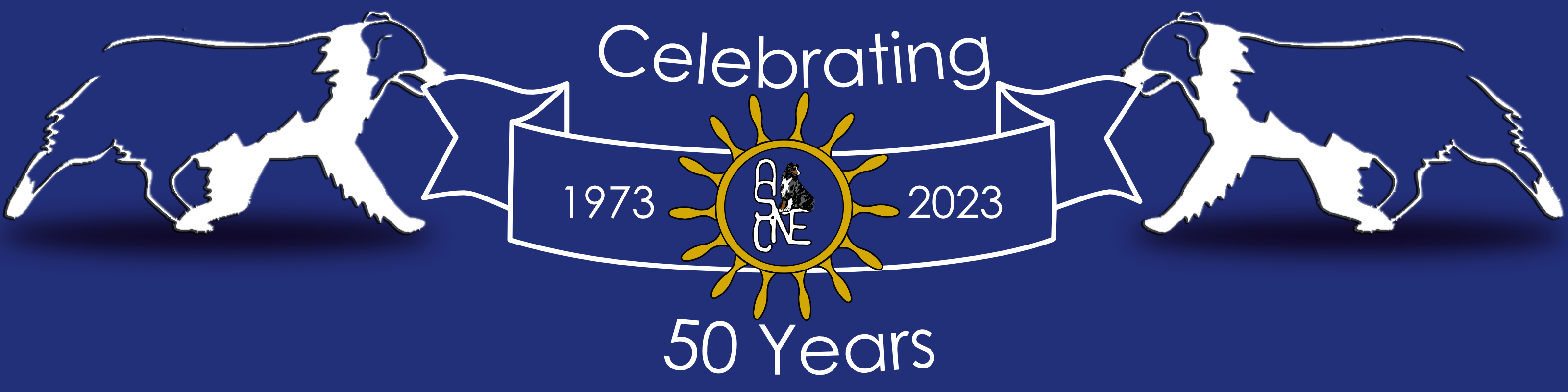 AccommodationsRed Roof Inn - 1254 Riverdale St., W. Springfield, MA 01089 (413)731-1010No pet fee.Quality Inn – 2 Southampton Rd. Westfield, MA 01085, (413) 568-2821Special rate reservations need to be made prior to September 11th using acc #4599181 ASCNEGroup Rate (Nonsmoking): King = $120, 2 Queen = $130    Some motel courtesies to observe: Cover the motel’s bedding with a sheet, whether or not you think your dog will get on the bed. If you crate your dog, please bring a towel to put under the crate to keep marks off the rug. Bring a towel to put under your dog’s food dish. Make every effort to have your dog free of fleas BEFORE arriving. Don’t leave your dogs unattended. If you must leave, take them with you.PICK UP AFTER YOUR DOGTracking Number ApplicationIn order to have ASCA qualifying legs tracked and to receive ASCA titling certificates, each non-ASCA registered dog will be required to have an ASCA Tracking Number.  Here is the link to the ASCA Tracking Application: https://asca.org/wp-content/uploads/2022/06/qtsvcapp.pdfNOTICE TO EXHIBITORSThis trial will be held under the current rules and regulations of ASCA. Exhibitors, through submission of an entry, acknowledge they are knowledgeable of current ASCA rules and regulations and agree to abide by all rules in effect at the time of this trial, including, but not limited to, the following:	The MANAGEMENT will not be responsible for the loss or damage to any dog exhibited, or for the possessions of any exhibitor whether the result was by accident or any other cause. It is distinctly understood that every dog at this event is in the care and custody and control of his owner or handler during the entire time the dog is on the show premises. Any exhibitor whose dog(s) and/or children create unnecessary disturbances or repeatedly engage in unsafe or disruptive behavior may, at the discretion of the Show Committee, be asked to leave the show site. In such case, no refund of fees paid will be made and the ASCA office will be informed of the problem. Please have your dog’s rabies certificate available. Receipt of ASCA Titling Certificates – In order to have ASCA qualifying legs tracked and to receive ASCA titlingcertificates, each non-ASCA registered dog will be required to have anASCA Tracking Number.This is a one-time fee of $10/dog. At the time of applying for the tracking number, the individual owner must also be an ASCA member (minimum membership type of Service). ASCA membership does not need to be maintained in subsequent years. It will be the responsibility of the owner to identify to ASCA the shows and legs earned when applying for a Tracking Number after ASCA qualifying legs have already been earned. The link to the ASCA Membership and Tracking Number Application form is included in this premium.Please include an e-mail address on entry forms to receive confirmation ofpre-entries. All fees MUST be submitted in US Funds Returned checks do not constitute a valid entry fee. Returned checks will incur a$15 service charge. 	Conflicts between disciplines may happen if you are showing one or more dogs in multiple classes. All effort will be made to accommodate exhibitors provided the conflict has been identified to appropriate individuals in each venue. However, judges do not have to delay classes for your entry. 	ALL dogs must be held on leash or crated except when competing or in the warm-up areas. All poop must be picked up, bagged, and disposed of properly by the dog’shandler. The Event Committee retains the right to excuse any competitor whofails to pick up after their dogs, either at the trial site or the motel. Food vendor will be on premises. Rules & Regulations:ASCA rules: ASCA, 6091 E State Hwy 21, Bryan, TX 77808-9652. Web: www.asca.org/formsandrulebooks#rubooksASCA STOCKDOG TRIALOpen to All Breeds on the ASCA Stockdog ListSaturday October 14th and Sunday October 15th, 2023Course Director:  Barbara BarreiroSaturday Entries Open:  Handler’s Meeting:7:30 am	8:00 am	Trial Begins: following Handler’s meetingStock	Judge	Course Ducks	Kathy Males, KY	 FSheep.              David Clayton, FL	FCattle	David Clayton, FL.             FSunday	Entries Open:  Handler’s Meeting: - Note earlier starting time7:30 am	7:30 am	Trial Begins: following Handler’s meetingStock	Judge	CourseDucks                David Clayton, FL	BSheep and Cattle runs will consist of 3 head and duck runs will consist of 5 head.Entry Fees	Pre-Entry	Day of ShowDucks	$50	$55Sheep	$60	$65Cattle	$70	$75Draw for run order will be done prior to trialPre-entry recommended. Day of show entries only available if pre-entry limits not met. No refunds on entries unless there is a dog on the waiting list to take yourspace. Please review the Notice to Exhibitors Section - Receipt of ASCA Titling Certificates Entries must be on official ASCA stock dog entry forms (www.asca.org) Please include both days of entries on one entry form (use one form per dog) Bitches in heat to run in order and must be crated at all other times.StockDucks: Calls or Appleyards, ( 45 runs/day)Sheep: Katahdin or Katahdin crosses (12 started, 26 open/advanced per day)Cattle: Dexter or Dexter crosses  (12 runs maximum/day)Please do ‘move-ups’ the night before.For Junior Handlers entering dogs they own or co-own in Regular and Non-RegularClasses - entry fees are one-half the published rate.Refer to the front of the premium for the opening postmark date. Entries with postmark dates before the opening postmark date will be returned.Owner/handler will be financially responsible for any livestock injuries or replacement costs: sheep $400, ducks $50 and cattle market priceMail all stock entries – use stock entry form at (https://www.asca.org/home/business-office/rules-forms/) with check payable to ASCNE to:Barbara Barreiro,  258 Forest St., Sanbornville, NH 03872ASCA Communicable Disease Policy (effective May 2018)A. No dog shall be eligible to compete at any show, no dog shall be brought into the grounds or premises of any dog show, and any dog which may have been brought into the grounds or premises of a dog show shall immediately be removed, if it; shows clinical symptoms of canine influenza, distemper, infectious hepatitis, parvovirus, leptospirosis, kennel cough or other communicable disease, or has been confirmed by a veterinarian to have a communicable disease within thirty days prior to the opening of the show, or has been kenneled within thirty days prior to the opening of the show in a household in which there were veterinarian-confirmed cases of canine influenza, distemper, infectious kennel cough or other communicable disease.B. The ASCA Board of Directors reserves the right to call a quarantine if the situation warrants. The length and details of such quarantine will vary depending on the specific disease and the gravity of the situation.C. Protocol for Communicable Disease Notification:In the event that a host Affiliate is made aware of a dog exhibiting symptoms of a communicable disease, the hosting Affiliate will in turn investigate, following the steps outlined in the Conflict Resolution Protocol, observe the dog, and, if warranted, remove the dog. Dogs that within thirty days prior to the show have traveled or have been kenneled with a dog exhibiting symptoms may also be removed. In the case of removal of a dog(s), the Affiliate shall immediately report it to the ASCA Board via the Executive Secretary by emailing the Affiliate Health and Safety Report. The Affiliate Club shall provide a copy of the report to the owner of the dog(s).Owners who believe that their dogs have contracted a communicable disease while at an ASCA event or have attended an ASCA event within the incubation period of a communicable disease should report the illness to the ASCA Board of Directors by contacting the Executive Secretary and submitting the Owner’s Health and Safety Report form. All reports will be kept confidential.Reports received by the Board will be investigated by an assigned Director, per normal Board procedure, to assess the extent of the communicable disease risk. The assigned Director will investigate and will report findings and a recommendation to the Board within three working days.In instances of reported cases of communicable disease during or following the ASCA National Specialty, ASCA will send out a notice to the membership through its official means of communication, notifying members of the report of the disease and providing educational information concerning the disease in question. Affiliate clubs scheduling events within thirty days of the ASCA National Specialty should be aware of possible financial losses if a quarantine is necessary.COVID PolicyAll COVID-19 State of Massachusetts and amended ASCA Covid-19 rules apply.DirectionsPoints South (CT area): Take 91 North to Mass Pike (Rt. 90); take Mass Pike West to Exit 3. Bear right after exit. Within 200 ft. take right onto Arch Road. Go 1.6 mi. to Southern States Warehouse; take left onto Cabot Rd.; follow to end (.6 mi.); take right onto Russellville Rd.; go .4 mi. to Fairgrounds on right. (Total 2.6 mi. from Mas s Pike Exit 3)Points North (VT area): Take 91 South to Mass Pike (Rt. 90); take Mass Pike West to Exit 3. Follow remainder of directions above.Local Area: Rt. 20 to Westfield to Rt.10/202 North to north side of Westfield. At the top of Clay Hill (just before Mass Pike entrance), take left onto Arch Road. Go 1.6 mi. to Southern States Warehouse. Follow remainder of directions above.Junction 10/202 North of Westfield: (Purple Onion) Go straight on Rt. 202, take a right at Rt. 10 South and follow North Road west for 1.7 mi. to a 4-way stop(cemetery on left). Take left and go 1.3 mi. to Fairgrounds on left.Emergency VeterinarianVCA   Montgomery Road Animal Hospital207 Montgomery Road, Westfield, MA 01085Phone: 413-568-1745Fax: 413-562-4938 MVA - Most Versatile Aussie Pre-entry is required - Entries must be received by Oct. 6, 2023Please follow these steps:Fill out a Conformation Entry (go to ASCA.org) and complete the entire form on this page. This form will be used to track your scores correctly.  Send the two forms, with an entry fee of $35 made out to ASCNE to:Kathy Fretz, 37 Maxham Rd Woodstock, VT 05091 sunpiperaussies@gmail.com Send the stock, rally and/or agility entry forms to the appropriate entry person for that event.  Please do not include  those forms with this mailing. Owner: _____________________________________________Address:_____________________________________________City, State, Zip:________________________________________Phone:_______________________________________________Email:________________________________________________Dog’s Reg. Name:______________________________________Dog’s Call Name:_____________________________________ASCA Reg. #:____________________Ribbons & AwardsFirst Place - Prize & Rosette2nd - 4th Place - Placement RosetteParticipant RibbonsPLEASE note on your stock entry form if you entered MVA.MVA Entry FormCheck Here if Junior:_________MVA Evaluator: David Clayton ASCA BJMVA Conformation Evaluation (non-Regular): Automatic Entry (held on Friday at 5pm near conformation ring).  Use ASCA Conformation Form (ASCA.org) fill in Non-Regular with “MVA Eval”Most Versatile Aussie competition. Only scores in MVA Conformation Evaluation on Friday (5pm), Stock on Saturday, Rally on Sunday, and Agility Regular (2 rounds) on Saturday will count toward your MVA score. Novice Rally will count for MV Junior only. HMM MVA will follow ASCA MVA scoring and requirements, with noted exceptions. Details can be found athttps://asca.org/wp-content/uploads/2023/05/preformancerules.pdfRV/CAMPING RESERVATION FORM*** Mail your camping reservations postmarked by October 1, 2023 for discount.Make checks payable to ASCNE and mail to:     Deb Keach-Tomes     122 Broad Street     Pascoag, RI 02859---------------------------------------------------------------------------------------------------Name: __________________________________________________________________Contact Phone #:  _________________________________Nights:    (circle)  Thursday     Friday      Saturday      Sunday***I am competing in (circle)    Agility     Conformation     Stock      Rally ***Fee before October 1, 2023 postmarkCamper $20.00 per night 	Tent $10.00 per night***Fee after October 1, 2023 Or  paying at siteCamper $25.00 per night 	Tent $15.00 per nightRV Type: Motor Home    Travel Trailer   TentLicense Plate #_______________________ST: ________Length: ________________________________________Dump Station AvailableDavid Clayton  FLKathy Males KYSheep        Kathy Males, KY BCattle        Kathy Males, KY BRally – indicateA or B or CSunday Trial 1 onlyNovice (junior only) A or B or CAdvancedA or B or CExcellentA or B or CMastersA or B or CStockSaturdayStartedOpenAdvancedCattleSheepDucksAgilitySaturdayRegular 1SaturdayRegular 2Jump HeightNovice A, BOpenElite